Publicado en España el 13/05/2022 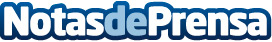 Concurso 'Talentos', nueva iniciativa de Pan con ChocolateInspirado en la actriz Luna Fulgencio, embajadora de la marca de moda infantilDatos de contacto:Marian FonsecaPan con Chocolate650 92 41 56 Nota de prensa publicada en: https://www.notasdeprensa.es/concurso-talentos-nueva-iniciativa-de-pan-con Categorias: Nacional Moda Marketing Entretenimiento Ocio para niños http://www.notasdeprensa.es